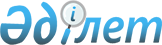 О внесении дополнений и изменения в постановление Правительства Республики Казахстан от 26 февраля 2007 года N 142Постановление Правительства Республики Казахстан от 13 июня 2007 года N 489



      Правительство Республики Казахстан 

ПОСТАНОВЛЯЕТ

:



      1. Внести в 
 постановление 
 Правительства Республики Казахстан от 26 февраля 2007 года N 142 "Об утверждении лимитов вылова рыбы и других водных животных в рыбохозяйственных водоемах на 2007 год" следующие дополнения и изменение:



      
 лимиты вылова рыбы 
 и других водных животных в рыбохозяйственных водоемах на 2007 год, утвержденные указанным постановлением:



      дополнить разделом следующего содержания:

                     "


Урало-Каспийский бассейн



                                                               ";

      раздел "Кызылординская область" изложить в следующей редакции:

                      "


Кызылординская область


"

продолжение таблицы

                                                             ";

      Примечание дополнить абзацем следующего содержания:



      "*** распределение квот вылова осетровых в море и шип в реке Урал для проведения научных исследований производится уполномоченным органом в разрезе каждой научной темы.".




      2. Настоящее постановление вводится в действие со дня подписания.

      

Премьер-Министр




      Республики Казахстан


					© 2012. РГП на ПХВ «Институт законодательства и правовой информации Республики Казахстан» Министерства юстиции Республики Казахстан
				
Виды рыб



и других



водных



животных

Лимиты вылова рыбы и других водных животных



в рыбохозяйственных водоемах (в тоннах)

Лимиты вылова рыбы и других водных животных



в рыбохозяйственных водоемах (в тоннах)

Лимиты вылова рыбы и других водных животных



в рыбохозяйственных водоемах (в тоннах)

Лимиты вылова рыбы и других водных животных



в рыбохозяйственных водоемах (в тоннах)

Лимиты вылова рыбы и других водных животных



в рыбохозяйственных водоемах (в тоннах)

Лимиты вылова рыбы и других водных животных



в рыбохозяйственных водоемах (в тоннах)

Виды рыб



и других



водных



животных

Река



Урал

Пред-



устьевое



простран-



ство



реки Урал

Река



Кигаш

Пред-



устьевое



простран-



ство реки



Кигаш

Каспий-



ское



море

Всего

1

2

3

4

5

6

7

Осетровые,



в том числе:

166,5

-

-

-

16,0***

182,5

Белуга

38,8

-

-

-

4,0

42,8

Севрюга

89,7

-

-

-

6,5

96,2

Русский



осетр

37,0

-

-

-

3,5

40,5

Персидский



осетр

0

-

-

-

1,0

1,0

Шип

1,0***

-

-

-

1,0

2,0

Вобла

550

300

600

100

20

1570

Крупный



частик,



в том числе:

6000

2550

2755

2580

350

14235

Судак

1000

600

50

70

1720

Сазан

300

400

100

600

1400

Лещ

4000

1100

2000

700

7800

Жерех

450

200

5

10

665

Сом

200

200

300

700

1400

Щука

50

50

300

500

900

Мелкий



частик,



туводные и



култучные

100

300

600

2000

50

3050

Кильки,



в том числе:

-

-

-

-

8510

8510

Анчоусовидная

-

-

-

-

3320

3320

Большеглазая

-

-

-

-

70

70

Обыкновенная

-

-

-

-

5120

5120

Сельди,



в том числе:

-

-

-

-

4050

4050

Долгинская

-

-

-

-

2180

2180

Каспийский



пузанок

-

-

-

-

220

220

Большеглазый



пузанок

-

-

-

-

1650

1650

Кефаль

-

-

-

-

470

470

Итого*

6816,5

3150

3955

4680

13466

32067,5

Водоемы

Всего,



тонн

Виды рыб

Виды рыб

Виды рыб

Виды рыб

Виды рыб

Виды рыб

Виды рыб

Водоемы

Всего,



тонн

плотва

лещ

карп



(са-



зан)

язь

тол-



сто-



лобик

красно-



перка

карась

1

2

3

4

5

6

7

8

9

Канда-



ральская



система



озер

31,0

7,13

9,3

6,51

-

-

-

8,06

Теликуль-



ская



система



озер

56,0

12,0

14,1

18,2

-

11,7

-

-

Нансай-



ская



система



озер

41,0

11,5

10,2

16,0

3,3

-

-

-

Жанадарь-



инская



система



озер

47,0

8,9

13,2

17,4

7,5

-

-

-

Караузяк-



ская



система



озер

47,0

16,1

10,4

12,4

-

-

4,7

3,4

Куандарь-



инская



система



озер

115,0

21,9

24,0

35,7

-

18,4

-

15,0

Аксай-



cкая



система



озер

26,0

2,6

9,1

10,4

-

-

3,9

-

Камышлы-



башская



система



озер

365

-

78

39

-

-

43

-

Акшатау-



ская



система



озер

180

-

53

18

-

-

26

-

Озеро



Тущи

16,5

-

-

4,5

-

-

7,1

-

Итого*

924,5

80,13

221,3

178,11

10,8

30,1

84,7

26,46

Виды рыб

Виды рыб

Виды рыб

Виды рыб

Виды рыб

Виды рыб

Виды рыб

араль-



ская



плотва

чехонь

судак

окунь

сереб-



ряный



карась

жерех

щука

10

11

12

13

14

15

16

-

-

-

-

-

-

-

-

-

-

-

-

-

-

-

-

-

-

-

-

-

-

-

-

-

-

-

-

-

-

-

-

-

-

-

-

-

-

-

-

-

-

-

-

-

-

-

-

-

104

25

28

22

4

5

17

42

3

10

17

8

-

3

-

1,7

-

-

3,2

-



-



146

29,7

38

39

15,2

5

20
